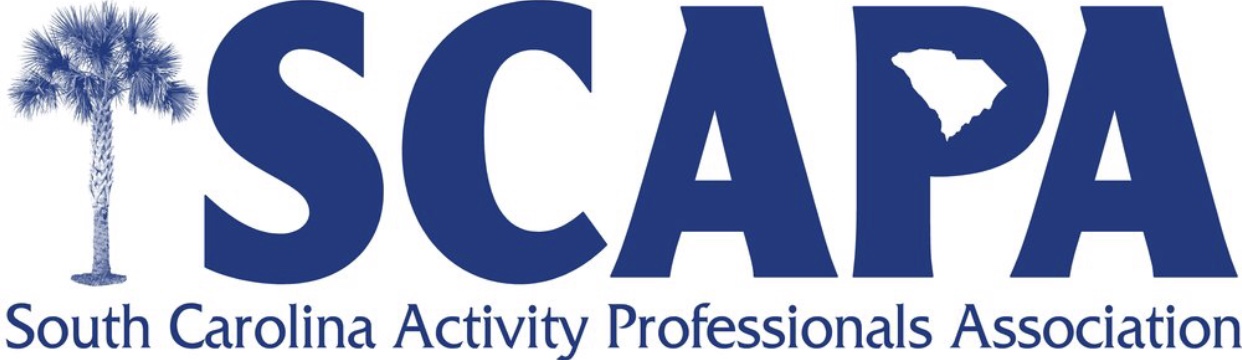 Central District Fall Workshop 2018Friday, October 26th1pm-4pmThe Presbyterian Community of Columbia700 Davega DriveLexington, SC 290731pm Nutritional Wellness, You and Your Residents-Chef Chris Farney and Jackie Dixon, Dietician2pm Dancing for Wellness- Renada Weathersbee, Life Enrichment Director at the Crossing-Wear comfortable clothes.2:30pm-3:30pm An Out of the Box View of The 7 Dimensions of Wellness- Jenny Prather Director of Wellness at the Presbyterian Community of Columbia3:30pm-4:00pm What is Wellness Wednesday? Try it All Together-Jenny Prather, Amy McCormack and Chef Chris FarneyThis workshop will earn you 3 CE hours accepted by NAAPCC, NCCAP, and NCCDP.  It is FREE to members and $35 for non-members.RSVP Amy McCormack, ADC (Central District Rep) by Monday, October 22nd. amy.mccormack@preshomesc.org or 803-227-8931